„ვანის მუნიციპალიტეტის 2012 წლის ბიუჯეტის დამტკიცების შესახებ“ ვანის მუნიციპალიტეტის საკრებულოს 2011 წლის 28 დეკემბრის №21 დადგენილებაში ცვლილების შეტანის თაობაზე„ნორმატიული აქტების შესახებ“ საქართველოს კანონის მე-20 მუხლის მე-4 პუნქტის შესაბამისად, ვანის მუნიციპალიტეტის საკრებულო ადგენს: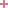 მუხლი 1მუხლი 1მუხლი 1„ვანის მუნიციპალიტეტის 2012 წლის ბიუჯეტის დამტკიცების შესახებ“ ვანის  მუნიციპალიტეტის საკრებულოს 2011 წლის 28 დეკემბრის №21 დადგენილებაში ((საქართველოს საკანონმდებლო მაცნეს ვებგვერდი, 03.01.2012 წელი,190020020.35.121.016040)) შეტანილ იქნეს ცვლილება და ჩამოყალიბდეს იგი შემდეგი რედაქციით: ,,ვანის მუნიციპალიტეტის 2012 წლის ბიუჯეტის შემოსულობები დამტკიცდეს 7574,5 ათასი ლარის მოცულობით (მათ შორის ადგილობრივი შემოსულობები 576,7  ათასი ლარი, გათანაბრებითი ტრანსფერი - 4334.8 ათასი ლარი, მიზნობრივი ტრანსფერი დელეგირებული უფლებამოსილების განსახორციელებლად - 140.0 ათასი ლარი; ,,საქართველოს რეგიონებში განსახორციელებელი პროექტების ფონდიდან ადგილობრივი თვითმმართველი ერთეულებისათვის თანხის გამოყოფის შესახებ“ საქართველოს მთავრობის 2012 წლის 18 იანვრის №55 განკარგულებით რეგიონებში გამოყოფილი განსახორციელებელი პროექტების ფონდიდან გამოყოფილი სპეციალური ტრანსფერი 400.0 ათასი ლარი; ,,საქართველოს რეგიონებში ზოგიერთ ღონისძიებათა განხორციელების თაობაზე“ საქართველოს მთავრობის 2012 წლის  24 მაისის №972 განკარგულებით 1000,0 ათასი ლარი; ,,სოფლის მხარდაჭერის პროგრამის ფარგლებში საქართველოს სახელმწიფო ბიუჯეტიდან ადგილობრივი თვითმმართველი ერთეულებისათვის თანხის გამოყოფის შესახებ“ საქართველოს მთავრობის 2012 წლის  31 იანვრის №162 განკარგულებით სოფლის მხარდაჭერის პროგრამის ფარგლებში საქართველოს სახელმწიფო ბიუჯეტიდან გამოყოფილი სპეციალური ტრანსფერი 707.0 ათასი ლარი; ,,საქართველოს პრეზიდენტის სარეზერვო ფონდიდან თანხის გამოყოფის შესახებ“ საქართველოს პრეზიდენტის  2012 წლის 13 ივლისის №13/07/06 განკარგულებით საქართველოს პრეზიდენტის სარეზერვო ფონდიდან გამოყოფილი სახსრები 150,0 ათასი ლარი; ,,საქართველოს პრეზიდენტის სარეზერვო ფონდიდან თანხის გამოყოფის შესახებ“ საქართველოს პრეზიდენტის  2012 წლის 26  ივლისის №26/07/08 განკარგულებით საქართველოს პრეზიდენტის სარეზერვო ფონდიდან გამოყოფილი სახსრები 200,0 ათასი ლარი; ,,შესაბამის რეგიონებში სხვადასხვა შეხვედრის ორგანიზების,სტუმრების მიღებისა და სხვა წარომადგენლობითი ხარჯი“ -16,0 ათასი ლარი;საქართველოს მთავრობის 2012 წლის 13 ივლისის განკარგულებით არაფინანსური აქტივების კლებიდან შემოსავალი - 50.0 ათასი ლარი №1 დანართის შესაბამისად.მუხლი 2მუხლი 2მუხლი 2გადასახდელები დამტკიცდეს 7651,9 ათასი ლარის მოცულობით №2 დანართის შესაბამისად.მუხლი 3მუხლი 3მუხლი 3გადასახდელები ფუნქციონალური კლასიფიკაციის მიხედვით დამტკიცდეს №3 დანართის შესაბამისად.მუხლი 4მუხლი 4მუხლი 4წინა წლის გამოუყენებელი საბიუჯეტო სახსრების ნაშთი 77.4 ათასი ლარი მიმართულ იქნეს შემდეგი დანიშნულებით: ,,სოფლის მხარდაჭერის პროგრამის ფარგლებში საქართველოს სახელმწიფო ბიუჯეტიდან ადგილობრივი თვითმმართველი ერთეულებისათვის თანხის გამოყოფის შესახებ“ საქართველოს მთავრობის 2011 წლის  31 იანვრის №201 განკარგულებით სოფლის მხარდაჭერის პროგრამის განსახორციელებლად გამოყოფილი თანხებიდან აუთვისებელი 2,8 ათასი ლარი მიმართულ იქნეს იგივე დანიშნულებით, კერძოდ, გზების  მშენებლობისათვის 1,8 ათასი ლარი. წყლის სისტემის რეაბილიტაციისათვის 0,6 ათასი ლარი,ურბანული ტერიტორიის კეთილმოწყობისათვის (მგზავრთა მოსაცდელების მშენებლობა) 0,4 ათასი ლარი, 24.4 ათასი ლარი-კრედიტორული დავალიანების დასაფინანსებლად, 50,2 ათასი ლარი მიმდინარე წლის ხარჯების დასაფინანსებლად. “მუხლი 5მუხლი 5მუხლი 5კონტროლი დადგენილების შესრულებაზე განახორციელოს ვანის მუნიციპალიტეტის საკრებულოს  თავმჯდომარემ დავით კაკაბაძემ.მუხლი 6მუხლი 6მუხლი 6ეს დადგენილება ამოქმედდეს გამოქვეყნებისთანავე.დანართი №1ვანის მუნიციპალიტეტის შემოსულობები